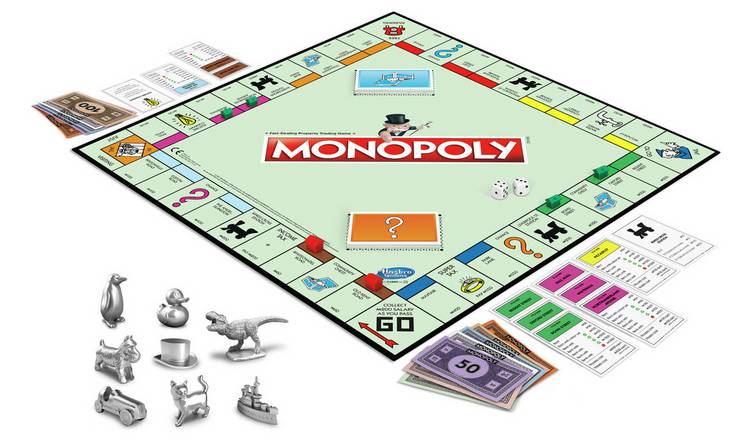 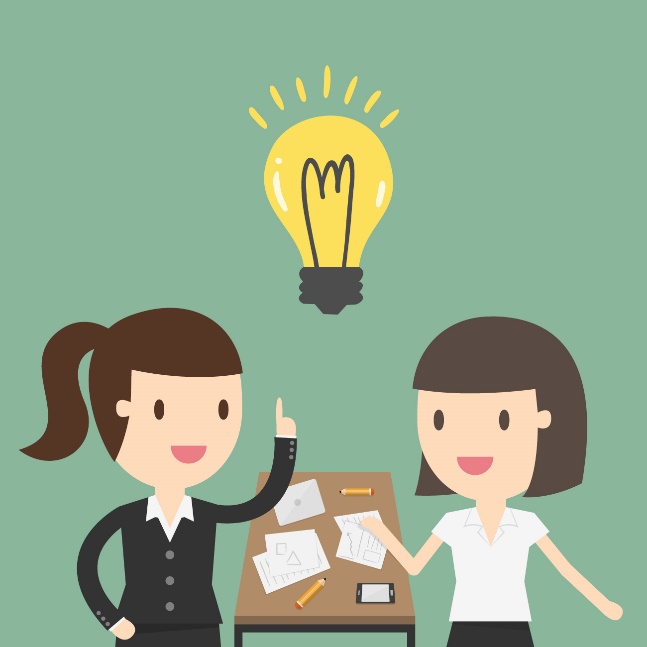 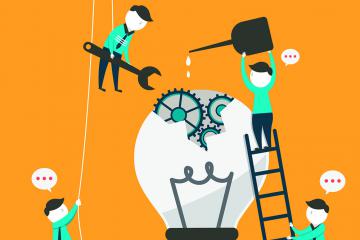 Extra-curricular Activities (ECA)課外活動Extra-curricular Activities (ECA) - Club and Society課外活動-學會Extra-curricular Activities (ECA) - Domain 1: Academic課外活動-範疇1：學術Entrepreneurship Hub「創」立方             Teacher Advisor i/c總顧問老師： LAM Cheuk-wah林卓華老師宗旨Aim：本校「創」立方著重創意、創新和創業，旨在培養學生對商業和經濟的興趣及才能，發揮潛能。同時，本學會亦提供一個平台，讓同學互相交流，並提升同學的團隊精神和學習動機。The Entrepreneurship Hub emphasizes on Creativity, Innovation and Entrepreneurship. The Hub offers students opportunities to develop interest and knowledge in business and economics and realize their potential.  The Hub also provides a platform for exchanging ideas, enhancing team spirit and arousing motivation for learning through fun activities.曾經舉辦活動Activities held in the Past：問答遊戲Knowledge Quiz營商活動 Company Programme股神爭霸戰 Stock Gulu Board Game Competition大富翁比賽 "Monopoly" Board Game Competitions參觀香港香港會計師公會 Visit to HKICPA展望Way Forward：多元化的活動能引發學生對商業及經濟的興趣，讓同學能具備創造力和創新能力以培養開拓與創新精神。A great variety of activities will be organized to arouse students' interest in business and economics, to nurture creativity and innovativeness and ultimately develop entrepreneurial spirit.由學生籌辦學會活動，訓練學生的共通能力和領導才能，使其成爲具責任感的僕人領袖。Activities will be organized by the committee members of the Hub so students can be equipped with generic skills and leadership and be responsible servant leaders.